Муниципальное казенное дошкольное образовательное учреждение города Новосибирска«Детский сад № 478 комбинированного вида»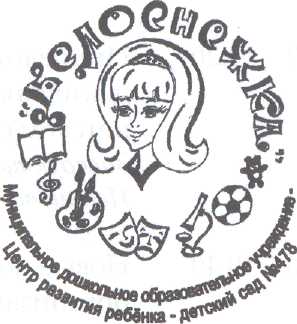 Юридический адрес: г. Новосибирск, ул. Рассветная 17/1Телефон/факс: (383) 2741519, e-mail: DOU478@rambler.ruАналитическая справка по результатам мониторинга динамики освоения вариативной программы «Юный Новосибирец».(2017 – 2020 год).Воспитатель:ШпиякинаНатальяВикторовнаНовосибирск.Аналитическая справка по вариативной программе «Юный Новосибирец».Дата обследования: 01.10.17 -.11.10.17. Группа №13, средняя, возраст 4-5 летОсновные критерии:1. Представления о родном микрорайоне2. Представления о родном районе3. Представления о родном городе4. Представления о родной стране5. Представления о символике родного района6. Представления о символике родного городаРезультаты исследования: Было продиагностировано 23 из них 11 девочек, 12 мальчиков. По итогам мониторинга, 8% имеют превышающий уровень освоения программного материала, 74% имеют базовый уровень освоения программного материала, 18% имеют недостаточный уровень освоения программного материала. Представления о родном микрорайоне. Критерий сформирован – 22 %Критерий в стадии формирования – 52 %Критерий не сформирован – 26%Представления о родном районе. Критерий сформирован – 0 %Критерий в стадии формирования – 57%Критерий не сформирован – 43%Представления о родном городе.Критерий сформирован – 8%Критерий в стадии формирования – 84%Критерий не сформирован – 8%Представления о родной стране. Критерий сформирован – 4%Критерий в стадии формирования – 88%Критерий не сформирован – 8%Представления о символике родного района. Критерий сформирован – 14%Критерий в стадии формирования – 43%Критерий не сформирован –  43%Представления о символике родного города. Критерий сформирован – 0 %Критерий в стадии формирования – 48%Критерий не сформирован – 52%Рекомендации: Повышать педагогическую и психологическую компетенцию родителей в вопросах воспитания патриотизма у детей дошкольного возраста. Организовать пространственно-развивающую среду по вопросам патриотического воспитания. Изготовить настольно-печатные игры на изучение символики родного города, района, микрорайона. Чаще организовывать игры (дидактические, настольные, сюжетно-ролевые), на запоминание названия родного микрорайона, района, города. Развивать знания детей о символике своего района и города, развивать знания о названии своего микрорайона, района, города, страны. 
Аналитическая справка по вариативной программе «Юный Новосибирец».Дата обследования: 01.10.18 -.11.10.18. Группа №13, вторая младшая, возраст 3-4 годаОсновные критерии:1.Отношение к посещению детского сада.2.Отношение со взрослыми (сотрудниками ОО)3.Отношение со сверстниками.4.Безопасное обращение с предметами ближайшего окружения.5.Представление о себе.6.Представление о семье.Результаты исследования: Было продиагностировано 27 детей, из них 14 девочек, 14 мальчиков. По итогам мониторинга, 0% имеют превышающий уровень освоения программного материала, 65 % имеют базовый уровень освоения программного материала, 35 % имеют недостаточный уровень освоения программного материала. 1.Отношение к посещению детского сада.Критерий сформирован – 0 %Критерий в стадии формирования – 55 %Критерий не сформирован –  65 %2.Отношение со взрослыми (сотрудниками ОО)Критерий сформирован – 0 %Критерий в стадии формирования – 70 %Критерий не сформирован –  30 %3.Отношение со сверстниками.Критерий сформирован – 0 %Критерий в стадии формирования – 68 %Критерий не сформирован –  32 %4.Безопасное обращение с предметами ближайшего окружения.Критерий сформирован – 0 %Критерий в стадии формирования – 57 %Критерий не сформирован –  43 %5.Представление о себе.Критерий сформирован – 0 %Критерий в стадии формирования – 65 %Критерий не сформирован –  35 %6.Представление о семье.Критерий сформирован – 0 %Критерий в стадии формирования – 68 %Критерий не сформирован –  32 %Рекомендации: Повышать педагогическую и психологическую компетенцию родителей в вопросах воспитания патриотизма у детей дошкольного возраста. Организовать пространственно-развивающую среду по вопросам патриотического воспитания. Приобрести (изготовить) в группу настольно-печатные игры по темам «Моя семья», «Мой детский сад», «Я и мои друзья», «Безопасное поведение в детском саду». В группе организовывать сюжетно-ролевые игры «Моя семья», «Наведем порядок вместе», «Профессии наших родителей». Развивать знания детей о своей семье и себе как части детского коллектива, о безопасном поведении в детском саду и на прогулке, создать условия для становления доверительного отношения со взрослыми и сверстниками в группе детского сада. 
Аналитическая справка по вариативной программе «Юный Новосибирец».Дата обследования: 01.10.19 -.11.10.19. Группа №13, средняя, возраст 4-5 летОсновные критерии:1. Представления о родном микрорайоне2. Представления о родном районе3. Представления о родном городе4. Представления о родной стране5. Представления о символике родного района6. Представления о символике родного городаРезультаты исследования: Было продиагностировано 27 детей, из них 14 девочек, 14 мальчиков. По итогам мониторинга, 15 % имеют превышающий уровень освоения программного материала, 59 % имеют базовый уровень освоения программного материала, 26 % имеют недостаточный уровень освоения программного материала. Представления о родном микрорайоне. Критерий сформирован – 22 %Критерий в стадии формирования – 58 %Критерий не сформирован – 20%Представления о родном районе. Критерий сформирован – 10 %Критерий в стадии формирования – 67%Критерий не сформирован – 33%Представления о родном городе.Критерий сформирован – 8%Критерий в стадии формирования – 84%Критерий не сформирован – 8%Представления о родной стране. Критерий сформирован – 14%Критерий в стадии формирования – 78%Критерий не сформирован – 8%Представления о символике родного района. Критерий сформирован – 14%Критерий в стадии формирования – 53%Критерий не сформирован –  33%Представления о символике родного города. Критерий сформирован – 14 %Критерий в стадии формирования – 48%Критерий не сформирован – 42%Рекомендации: Повышать педагогическую и психологическую компетенцию родителей в вопросах воспитания патриотизма у детей дошкольного возраста. Организовать пространственно-развивающую среду по вопросам патриотического воспитания. Приобрести (изготовить) в группу настольно-печатные игры на изучение символики родного города, района, микрорайона. Чаще организовывать игры (дидактические, настольные, сюжетно-ролевые), на запоминание названия родного микрорайона, района, города. Развивать знания детей о символике своего района и города, развивать знания о названии своего микрорайона, района, города, страны. 
Аналитическая справка по вариативной программе «Юный Новосибирец».Дата обследования: 01.10. 20 -.11.10. 20. Группа №13, вторая младшая, возраст 3-4 годаОсновные критерии:1.Отношение к посещению детского сада.2.Отношение со взрослыми (сотрудниками ОО)3.Отношение со сверстниками.4.Безопасное обращение с предметами ближайшего окружения.5.Представление о себе.6.Представление о семье.Результаты исследования: Было продиагностировано 33 ребенка, из них 17 девочек, 16 мальчиков. По итогам мониторинга, 2% имеют превышающий уровень освоения программного материала, 58 % имеют базовый уровень освоения программного материала, 40 % имеют недостаточный уровень освоения программного материала. 1.Отношение к посещению детского сада.Критерий сформирован – 2 %Критерий в стадии формирования – 60 %Критерий не сформирован –  38 %2.Отношение со взрослыми (сотрудниками ОО)Критерий сформирован – 2 %Критерий в стадии формирования – 56 %Критерий не сформирован –  42 %3.Отношение со сверстниками.Критерий сформирован – 2 %Критерий в стадии формирования – 52 %Критерий не сформирован –  36 %4.Безопасное обращение с предметами ближайшего окружения.Критерий сформирован – 0 %Критерий в стадии формирования – 56 %Критерий не сформирован –  44 %5.Представление о себе.Критерий сформирован – 0 %Критерий в стадии формирования – 70 %Критерий не сформирован –  30 %6.Представление о семье.Критерий сформирован – 2 %Критерий в стадии формирования – 58 %Критерий не сформирован –  40 %Рекомендации: Повышать педагогическую и психологическую компетенцию родителей в вопросах воспитания патриотизма у детей дошкольного возраста. Организовать пространственно-развивающую среду по вопросам патриотического воспитания. Изготовить настольно-печатные игры по темам «Мое настроение», «Кому что нужно для работы», «Безопасность и я», «Моя семья». Развивать знания детей о своей семье и себе как части детского коллектива, о безопасном поведении в детском саду и на прогулке, создать условия для становления доверительного отношения со взрослыми и сверстниками в группе детского сада.  Организовывать ролевые игры по темам «Детский сад», «Моя семья», «Где живут игрушки», «На день рождение к кукле Кате».  
